1st: April Fool's Day	9th: Passover	12th: Easter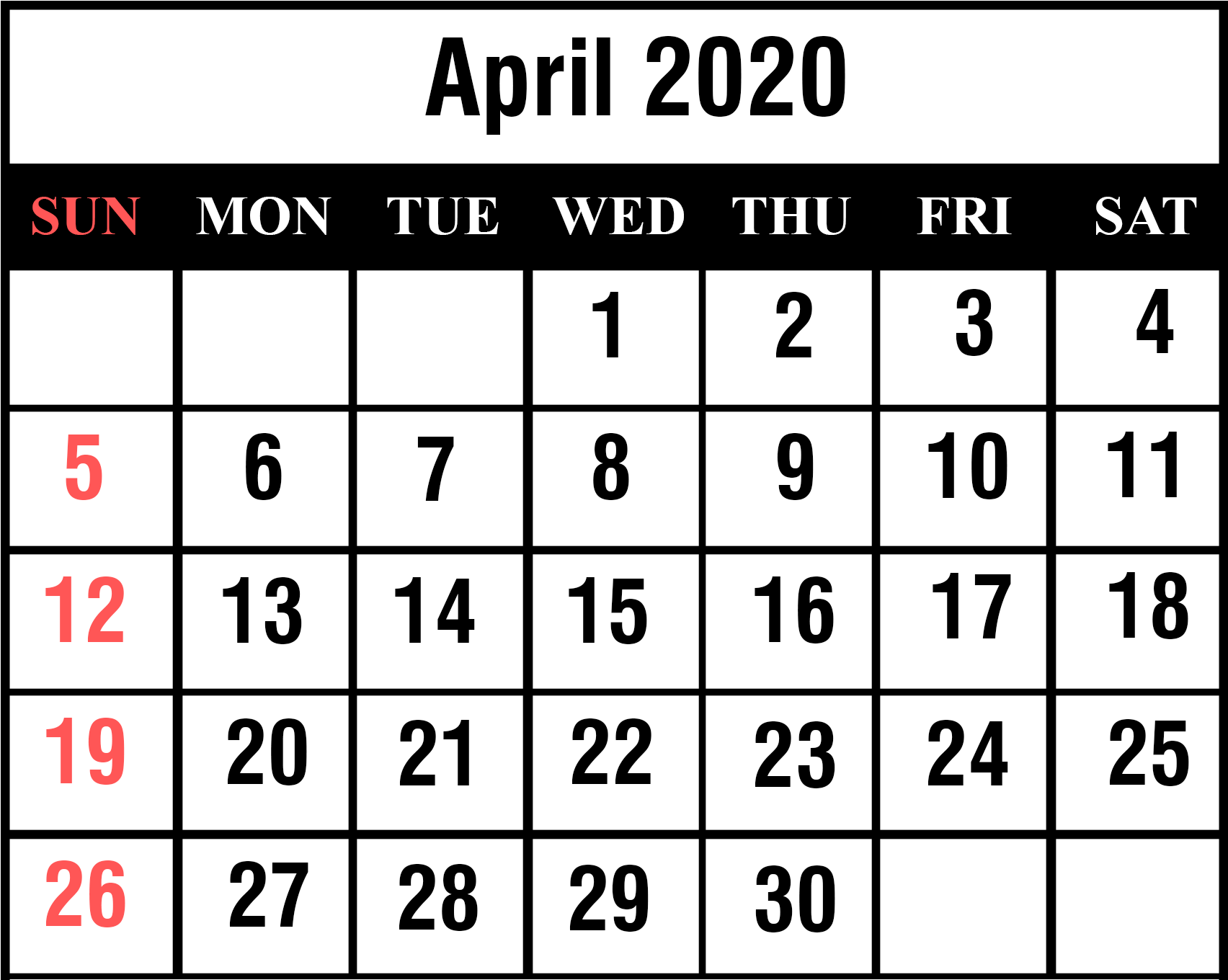 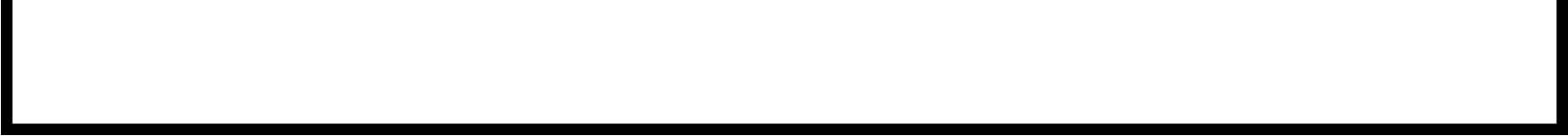 24th: Ramdan Begins22nd: Admin Assistants Day